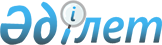 О внесении изменений в постановление акимата города Караганды от 12 сентября 2007 года N 44/12 "Об утверждении перечня предприятий, организаций, учреждений города Караганды, организующих общественные работы"Постановление акимата города Караганды от 07 ноября 2007 года N 54/01. Зарегистрировано управлением юстиции города Караганды Карагандинской области 20 ноября 2007 года N 8-1-64

      В соответствии с Законом Республики Казахстан от 23 января 2001 года "О занятости населения", "Правил организации и финансирования общественных работ", утвержденных постановлением Правительства Республики Казахстан от 19 июня 2001 года N 836, акимат города Караганды ПОСТАНОВЛЯЕТ:



      1. Внести в Постановление акимата города Караганды от 12 сентября 2007 года N 44/12 "Об утверждении перечня предприятий, организаций, учреждений города Караганды, организующих общественные работы" (зарегистрировано в Реестре государственной регистрации нормативных правовых актов за N 8-1-60, опубликовано в газете "Индустриальная Караганда" от 1 ноября 2007 года N 126 (20522)), в приложение "Перечень предприятий, организаций, учреждений города Караганды, организующих общественные работы на 2007 год", следующие изменения:

      1) в пункте 5 в графе "Количество человек" цифру "165" заменить на цифру "177", в графе "Объем работ, в тенге" цифру "4568446" заменить на цифру "5120800";

      2) в пункте 6 в графе "Количество человек" цифру "133" заменить на цифру "145", в графе "Объем работ, в тенге" цифру "3677335" заменить на цифру "4229689";

      3) в пункте 8 в графе "Количество человек" цифру "43" заменить на цифру "53", в графе "Объем работ, в тенге" цифру "1200192" заменить на цифру "1660487";

      4) в пункте 9 в графе "Количество человек" цифру "55" заменить на цифру "65", в графе "Объем работ, в тенге" цифру "1528626" заменить на цифру "1988921";

      5) в пункте 10 в графе "Количество человек" цифру "55" заменить на цифру "65", в графе "Объем работ, в тенге" цифру "1528626" заменить на цифру "1988921";

      6) в пункте 18 в графе "Количество человек" цифру "10" заменить на цифру "15", в графе "Объем работ, в тенге" цифру "277932" заменить на цифру "480339";

      7) в пункте "ИТОГО" в графе "Количество человек" цифру "1000" заменить на цифру "1059", в графе "Объем работ, в тенге" цифру "27739770" заменить на цифру "30427770".



      2. Контроль за исполнением настоящего постановления возложить на заместителя акима города Караганды Салимбаеву Алмагуль Аманжоловну.



      3. Настоящее постановление вводится в действие с 12 ноября 2007 года.      Аким города                                И. Тогайбаев
					© 2012. РГП на ПХВ «Институт законодательства и правовой информации Республики Казахстан» Министерства юстиции Республики Казахстан
				